AGENDA DE PRESIDENCIA DEL MUNICIPIO DE CABO CORRIENTES, JALISCO 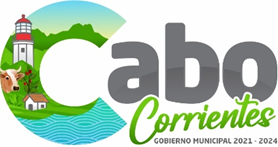 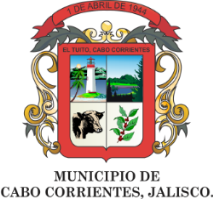 ENERO 2023AGENDA DE PRESIDENCIA DEL MUNICIPIO DE CABO CORRIENTES, JALISCO ENERO 2023AGENDA DE PRESIDENCIA DEL MUNICIPIO DE CABO CORRIENTES, JALISCO ENERO 2023AGENDA DE PRESIDENCIA DEL MUNICIPIO DE CABO CORRIENTES, JALISCO ENERO 2023AGENDA DE PRESIDENCIA DEL MUNICIPIO DE CABO CORRIENTES, JALISCO ENERO 2023AGENDA DE PRESIDENCIA DEL MUNICIPIO DE CABO CORRIENTES, JALISCO ENERO 2023AGENDA DE PRESIDENCIA DEL MUNICIPIO DE CABO CORRIENTES, JALISCO ENERO 2023LUNESMARTESMIÉRCOLESJUEVESVIERNESSÁBADODOMINGO1.2. REVISIÓN DE OBRA DE LA CALLE PABLO RÍOS  3. ATENCIÓN CIUDADANA 4. REUNIÓN CON MANUEL RODRÍGUEZ S. SINDICO MUNICIPAL, SALIDA A LOCALIDAD DE CHIMO, REFUGIO E IXTLAHUAHUEY CABO C.5.   ATENCIÓN CIUDADANA,                                                                                                                                 SALIDA A LAS COMUNIDADES  6.  REUNIÓN DEL CONSEJO PARA LA CONSTRUCCIÓN DE PAZ Y SEGURIDAD EN TOMATLAN JALISCO,                                                                                                                                                                                ATENCIÓN CIUDADANA 7. 8.  PRESENCIA EN EL ANIVERSARIO DEL EJIDO JUNTAS Y LOS VERANOS9. ATENCIÓN CIUDADANA,                                                                                                                                                           REUNIÓN CON EL  DEPARTAMENTO DE SERVICIOS PÚBLICOS  MUNICIPALES 10.  ATENCIÓN CIUDADANA11.  ATENCIÓN CIUDADANA12.  SALIDA A GDL PARA REUNIÓN DE TRABAJO13.       ATENCIÓN CIUDADANA                                                                                                                    14.   SUPERVISIÓN DE OBRAS EN DIFERENTES LOCALIDADES DEL MUNICIPIO15.  16.  ATENCIÓN CIUDADANA,                                                                                                                              SALIDA A PUERTO VALLARTA A REUNIÓN DE TRABAJO17.  ATENCIÓN CIUDADANA,                                                                                                                              SALIDA AL ALGODÓN A UNA REUNIÓN DE TRABAJO18.    REUNIÓN EN LA UMA EN PUERTO VALLARTA,                                                                                   SALIDA A DIFERENTES LOCALIDADES DEL MUNICIPIO19.  REUNIÓN CON HABITANTES DE LA LOCALIDAD DEL REFUGIO                                                                 REUNIÓN CON HABITANTES DE TEHUAMIXTLE Y CON PERSONAL DE CONAPESCA DEL ESTADO 20.  ATENCIÓN CIUDADANA.21.   SALIDA A DIFERENTES LOCALIDADES DEL MUNICIPIO A SUPERVISAR OBRAS EN PROCESO   22. 23.  ATENCIÓN CIUDADANA. 24.  REUNIÓN EN LA CIUDAD DE GUADALAJARA   25.  ATENCIÓN CIUDADANA, SALIDA A  REUNIÓN DE TRABAJO EN LA LOCALIDAD DE YELAPA, ENTREGA DE EQUIPO DE AGUA POTABLE PARA HABITANTES DE LA LOCALIDAD DE YELAPA26. CORTE DE LISTÓN DE JUEGOS PARA ESCUELAS DEL MUNICIPIO, REUNIÓN CON EL SR. ROBERTO BARRAGÁN,                                                                                                                            REUNIÓN DE CABILDO DE LA COMISIÓN DE LA COMUR                                                                                                         27.  ENTREGA DE EQUIPO A ELEMENTOS DE SEGURIDAD PÚBLICA,                                                      REUNIÓN CON REGIDORES, SINDICO MUNICIPAL Y SECRETARIO GENERAL. 28.  EVENTO CON HABITANTES DE JUNTAS Y LOS VERANOS  29.  30.  ATENCIÓN CIUDADANA,   REUNIÓN CON REGIDORES, SECCIÓN DE CABILDO     31.  REUNIÓN DE TRABAJO EN PUERTO VALLARTA 